Сотрудники полиции предупреждают: игры с пиротехникой опасны!

    Фейерверки давно стали основным атрибутом новогодних праздников. Мало кто задумывается, что в новогодние дни пиротехника может стать источником ранений и травм, как взрослых, так и детей. Уже с начала декабря, помимо специализированных магазинов по продаже пиротехнических изделий, на рынках, в киосках, и даже просто на улице возле торговых объектов появляются дополнительные точки продаж. Вместе с тем, возрастает риск приобретения контрафактной пиротехники у недобросовестных продавцов. 
       Во избежание неприятностей, сотрудники полиции рекомендуют не доверять запуск пиротехники детям, а также приобретать данную продукцию в специализированных магазинах, имеющих сертификаты соответствия продукции и товарно-сопроводительные документы. Приобретая пиротехнику в сомнительных местах реализации, или, тем более, с рук, нужно быть готовым к тому, что приобретенный товар сомнительного качества, в лучшем случае не сработает, и вы просто потеряете деньги, а в худшем – нанесет урон имуществу, вашему здоровью и здоровью близких. 
При покупке необходимо проверить срок годности и состояние упаковки, а также убедиться в наличии подробного описания и инструкции на русском языке и информации об изготовителе. 
Согласно Постановлению Правительства РФ от 22 декабря 2009 года № 1052 «Об утверждении требований пожарной безопасности при распространении и использовании пиротехнических изделий», запрещена продажа пиротехники лицам, не достигшим 16 – ти лет. 
Родители должны разъяснить своим детям, насколько опасной может быть обычная петарда, что такое развлечение может привести к травме как тех, кому под ноги они петарду кинули, так и самого кидающего. Дети должны знать, что пиротехнические изделия нельзя носить в карманах, разбирать и подвергать другим механическим воздействиям. 

     
    По всем фактам незаконной реализации пиротехнической продукции просим сообщать в Отдел МВД России по Усть-Катавскому городскому округу по телефону дежурной части: 8(35167) 2-56-02. 

Сотрудник полиции призывают жителей и гостей соблюдать элементарные правила безопасности, при использовании пиротехники. Пусть Новый год будет безопасным!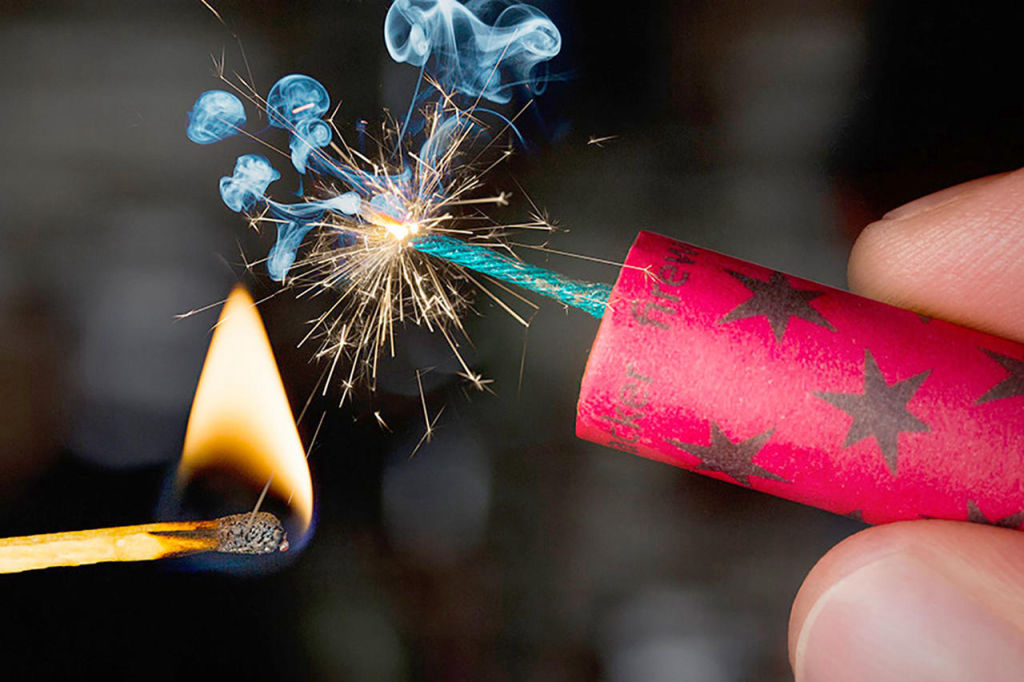 